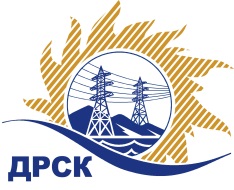 Акционерное Общество«Дальневосточная распределительная сетевая  компания»Протокол № 390/УКС-ВПзаседания закупочной комиссии по выбору победителя по закрытому запросу цен на право заключения договора  закупка № 2029  (лот 10 по результатам ПО 140) раздел  2.1.1.  ГКПЗ 2016 г.Извещение ЕИС № 31603399917Закрытый электронный запрос цен на право заключения Договора на выполнение работ  по результатам предварительного отбора на право заключения рамочного соглашения (закупка 140) Мероприятия по строительству и реконструкции  для  технологического присоединения потребителей  до 150 кВт (в том числе ПИР)  на территории СП "ПЮЭС" и СП "ПЦЭС" филиала «Приморские ЭС» (№581403):	Мероприятия по строительству и реконструкции для технологического присоединения потребителей до 150 кВт (в том числе ПИР) на территории СП "ПЗЭС" и СП "ПСЭС" филиала «Приморские ЭС» (Кировский р-н, с. Авдеевка)   (закупка 2029, лот 10  по результатам ПО 140, р. 2.1.1.) ПРИСУТСТВОВАЛИ:  члены Закупочной комиссии 2 уровня АО «ДРСК». ВОПРОСЫ, ВЫНОСИМЫЕ НА РАССМОТРЕНИЕ ЗАКУПОЧНОЙ КОМИССИИ: О  рассмотрении результатов оценки заявок Участников.О признании заявок соответствующими условиям Документации о закупке.Об итоговой ранжировке заявок.О выборе победителя.РЕШИЛИ:По вопросу № 1Признать объем полученной информации достаточным для принятия решения.Утвердить цены, полученные на процедуре вскрытия конвертов с заявками участников закрытого запроса цен.По вопросу № 2Предлагается признать заявки ООО «РосГСК» г. Хабаровск, пр-т 60 лет Октября, 128а, АО «Востоксельэлктросетьстрой» г. Хабаровск, ул. Тихоокеанская, 165 соответствующими условиям Документации о закупке и принять их к дальнейшему рассмотрению.По вопросу № 3Утвердить итоговую ранжировку заявок:По вопросу № 4Признать победителем запроса цен Мероприятия по строительству и реконструкции для технологического присоединения потребителей до 150 кВт (в том числе ПИР) на территории СП "ПЗЭС" и СП "ПСЭС" филиала «Приморские ЭС» (Кировский р-н, с. Авдеевка)   (закупка 2029, лот 10 по результатам ПО 140  р. 2.1.1.) участника, занявшего первое место в итоговой ранжировке по степени предпочтительности для заказчика: АО «Востоксельэлктросетьстрой» г. Хабаровск, ул. Тихоокеанская, 165: на условиях: стоимость заявки  914 000,00  руб. без учета НДС (1 078 520,00 руб. с учетом НДС). Срок выполнения работ: с момента заключения договора по 30.06.2016 г. Условия оплаты: в течение 30 календарных дней с момента подписания актов выполненных работ. Окончательный расчет в течение 30 календарных дней с даты подписания Заказчиком акта приёмки законченного строительством объекта, по форме КС-11 или КС-14.  Гарантийные обязательства: гарантия подрядчика на своевременное и качественное выполнение работ, а также на устранение дефектов, возникших по его вине составляет 36 мес. Гарантия на материалы и оборудование, поставляемые подрядчиком 36 мес.исполнитель: Коврижкина Е.Ю.(4162) 397-208город  Благовещенск«22» марта 2016 года№п/пНаименование Участника закупки и его адресЦена предложения на участие в закупке без НДС, руб.1ООО «РосГСК»г. Хабаровск, пр-т 60 лет Октября, 128аЦена: 915 000,00  руб. без учета НДС (1 079 700,00 руб. с учетом НДС). 2АО «Востоксельэлктросетьстрой»г. Хабаровск, ул. Тихоокеанская, 165Цена: 914 000,00  руб. без учета НДС (1 078 520,00 руб. с учетом НДС). Место в итоговой ранжировкеНаименование и место нахождения участникаЦена заявки на участие в закупке, руб. без НДС1 местоАО «Востоксельэлктросетьстрой»г. Хабаровск, ул. Тихоокеанская, 165914 000,00  2 местоООО «РосГСК»г. Хабаровск, пр-т 60 лет Октября, 128а915 000,00  Ответственный секретарь Закупочной комиссии: Елисеева М.Г. _____________________________